陇南师专教务处关于举办2019届毕业生教师职业基本技能竞赛（决赛）的通知各学院：2019届毕业生教师职业基本技能竞赛（初赛）已经结束，学院共推荐27名选手参加本次决赛，现将决赛具体安排通知如下：一、竞赛主题：扬教师风采、展学子风貌二、竞赛时间：2019年5月18日(本周六）上午8点开始。要求参赛选手按抽签顺序提前20分钟到达准备室等待参赛；评委于7点50分到达比赛场地；工作人员于7点40分到达比赛场地做好开赛准备。三、竞赛地点：第一组场地艺术实训中心421室、蒙氏实训室；第二组场所艺术实训中心422室、南校区田径场。四、竞赛形式：教案撰写+课堂教学。五、竞赛委员会：主  任：王胜青副主任：潘文生委员（评委）:第一组：杨春晖  姚小淑  杨晓晓  豆海红  刘彩霞张小虎  袁  滢  杨建东第二组：王  英  崔俊峰  王都留  乔桂香  邵语平薛玉峰  王百岁  薛海峰 工作人员：马小飞   刘  轩（第一组）焦  健   李昊涵（第二组）技术保障：胡新海   贺  瑞   宋溦   李明敏六、竞赛规程：1、比赛分两组进行，文学与传媒学院、学前教育学院、外国语学院、美术与设计学院、音乐与舞蹈学院、马克思主义学院参赛选手为第一组；数信学院、初等教育学院、历史文化与旅游学院、农林技术学院、机电工程学院、体育与健康学院参赛选手为第二组。2、比赛顺序抽签决定（体育学院因特殊教学场地，比赛顺序由教务处安排）。3、参赛选手授课时间限制在20分钟以内，授课内容自定，提倡使用现代教学技术手段。4、互动配合的学生由参赛者自己联系本学院安排，限10人以内。5、参赛选手须在本周五9：00前将手写说课稿和教案复印一式8份交评委会工作人员（教务处），并进行出场顺序抽签。所有的参赛选手于本周五下午熟悉比赛场和设备，并将课件拷贝到比赛教室电脑。6、本次比赛设一等奖2名、二等奖4名、三等奖6名，学校予以表彰奖励。比赛成绩由评委打分汇总、排名后公示发文。七、参赛选手名单：选手分组名单见附件2八、其它：1、全体参赛选手于本周五9：00前到教务处抽签，确定比赛次序，逾期者视为自动放弃参赛资格，特殊场地选手参赛顺序由教务处统一安排。2、各学院要高度重视、积极配合，确定专人负责做好比赛期间参赛选手的服务工作。有比赛特殊场地要求的学院要提前做好比赛场地布置工作。3、工作人员及时做好比赛期间的组织、记录、统分等工作。附件：1、《陇南师专2019届毕业生教师职业基本技能竞赛评分标准》2、2019届毕业生教师职业基本技能竞赛选手分组名单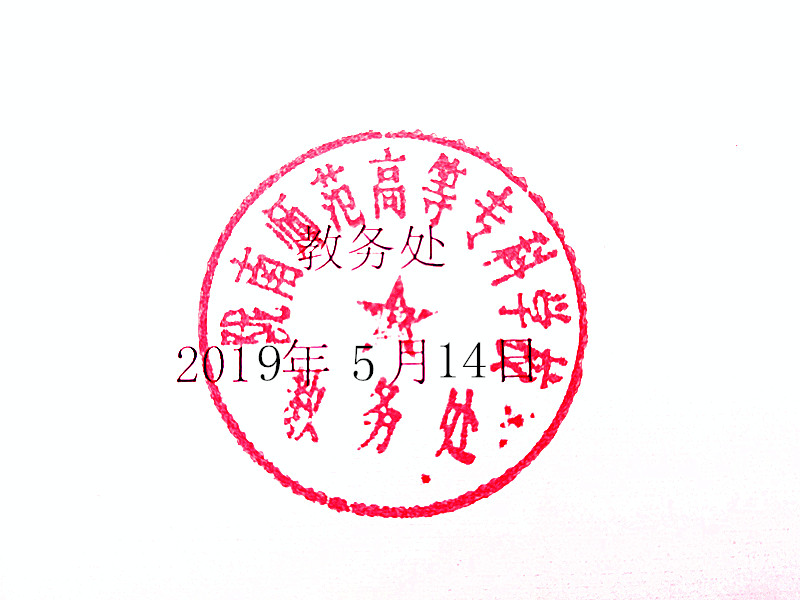 附件1：陇南师专2019届毕业生教师职业基本技能竞赛评分标准说明：1、每个评价项目的分值为参考权重，评委可根据参赛学生表现酌情在权重范围之内赋分；2、实行10分制，保留小数点后1位，评委只打总分。分数汇总由工作人员当场完成。附件2 ：项   目标     准观测点分 值教师形象衣着整洁；精神饱满；教态大方。直观印象1书面表达技能汉字钢笔、粉笔书写规范、美观；无错别字；语言表达准确。查看教案观察板书2口语表达能力普通话标准；教师口语规范；语言流畅生动，富有一定的感染力。考查课堂用语2教学设计能力体现新课程理念和课程标准，体现教师主导、学生主体；教学目标合理；重难点把握准确；教学方法得当，注重引导、启发；课时分配合理，教具准备充分；查看教案观察教学过程3多媒体运用技能课件制作符合教学内容和学生实际；图文声像美观；操作熟练。观察教学过程22019届毕业生教师职业基本技能竞赛选手分组名单2019届毕业生教师职业基本技能竞赛选手分组名单2019届毕业生教师职业基本技能竞赛选手分组名单2019届毕业生教师职业基本技能竞赛选手分组名单2019届毕业生教师职业基本技能竞赛选手分组名单2019届毕业生教师职业基本技能竞赛选手分组名单组别所属学院姓名专业班级电话场地要求第一组文学与传媒学院魏学英语文教育16级语文教育1班18793991219多媒体第一组文学与传媒学院秦小玉语文教育16级语文教育2班13919560953多媒体第一组外国语学院朱晓云英语教育16级英语教育1班15109396263多媒体第一组美术与设计学院尚亚玲美术教育16级美术教育1班18394632163多媒体教室第一组音乐与舞蹈学院苟红红音乐教育16级音乐教育1班18793984536多媒体、钢琴第一组马克思主义学院万艳娇思想政治教育16级思想政治教育班18794078561多媒体第一组学前教育学院王慧娟学前教育16级学前4班15193906552蒙氏实训室第一组学前教育学院高亚丽学前教育16级学前2班15193982032蒙氏实训室第一组学前教育学院班桃桃学前教育16级学前4班17399139998蒙氏实训室第一组学前教育学院王  梅学前教育16级学前1班18293698480蒙氏实训室第一组学前教育学院李转丽学前教育16级学前4班14776566764蒙氏实训室第一组学前教育学院张文燕学前教育16级学前1班18219920362蒙氏实训室第一组学前教育学院张永霞学前教育16级学前2班15294069294蒙氏实训室第一组学前教育学院王倩倩学前教育16级学前3班18209976637蒙氏实训室第二组历史文化与旅游学院何傲历史教育16级历史教育1班19993918771多媒体教室第二组历史文化与旅游学院李双地理教育16级地理教育1班18693361552多媒体教室第二组机电工程学院牟燕芳物理教育16级物理教育1班15103998011多媒体教室第二组农林技术学院王彤彤化学教育16级化学教育1班15109391382第二组农林技术学院王义艳生物教育16级生物教育1班15339399814第二组初等教育学院张  红小学教育16级小学教育5班18189593734多媒体教室第二组初等教育学院李文文小学教育16小学教育5班18293987659多媒体教室第二组初等教育学院王奇妹小学教育16小学教育5班18793933042多媒体教室第二组初等教育学院冯翠霞小学教育16小学教育5班13993971806多媒体教室第二组初等教育学院张兔忠小学教育16小学教育5班18293970981多媒体教室第二组数信学院牛钰婧数学教育16级数学教育2班15886911690多媒体教室第二组数信学院王思敏数学教育16级数学教育2班15109393150多媒体教室第二组体育与健康学院汪莹莹体育教育16级体育教育1班15109399035南校区操场